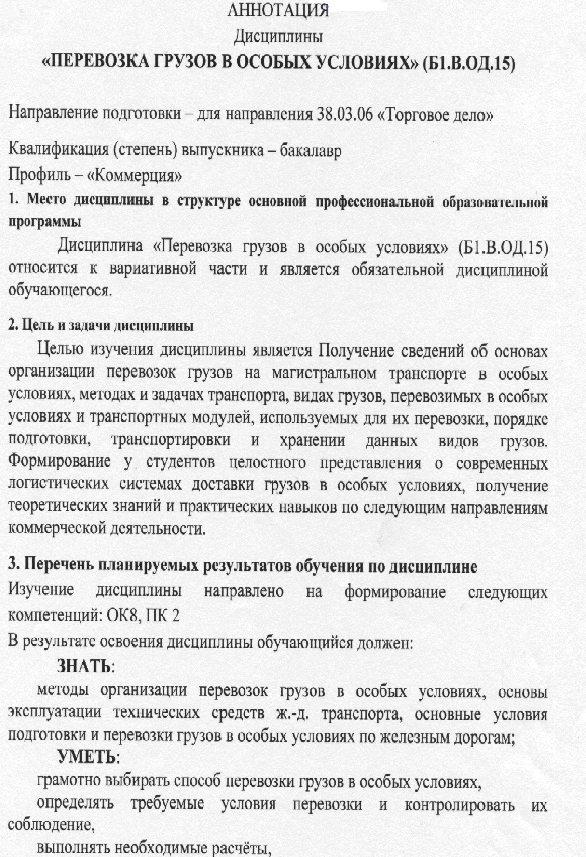 определять потребность в технических средствах и показатели их использования, проводить разбор конфликтных ситуаций,связанных с несохранными перевозками этих грузов; ВЛАДЕТЬ:методами проведения расчёта на перевозку грузов в особых условиях;методами выбора тары и упаковки для видов грузов, перевозимых в особых условиях, методами выбора транспортных модулей для перевозки различных видов грузов. 4. Содержание и структура дисциплиныОрганизация перевозок грузов в особых условиях на Российских железных дорогах и в международном сообщении Перевозка длинномерных, тяжеловесных и негабаритных грузов Перевозка опасных грузов Подвижной состав, используемый для перевозки опасных грузовПеревозка воинских грузов Перевозка воинских грузов в условиях чрезвычайных ситуацияхПеревозка грузов в универсальных крупнотоннажных контейнеров на особых условияхПеревозка грузов в вагонах, непредусмотренных для этих грузов5. Объем дисциплины и виды учебной работыДля очной формы:Объем дисциплины – 4 зачетные единицы (144час.), в том числе:лекции – 16 час.практические занятия – 16 час.Лабораторных работ – 16 чассамостоятельная работа – 24 часа.Контроль 36 час.Форма контроля знаний –экзамен Для заочной формы:Объем дисциплины – 4 зачетные единицы (144час.), в том числе:лекции – 4 час.практические занятия – 4 час.Лабораторных работ – 4 чассамостоятельная работа – 123 часа.Форма контроля знаний – экзамен 